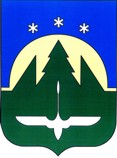 Муниципальное образованиеХанты-Мансийского автономного округа – Югрыгородской округ город Ханты-МансийскГЛАВА ГОРОДА ХАНТЫ-МАНСИЙСКАПОСТАНОВЛЕНИЕот 27 сентября 2016 года                 	                              	                                       №66Ханты-МансийскО внесении измененийв постановление Главы городаХанты-Мансийска от 22.09.2016 №64«О первом заседании Думы города Ханты-Мансийска шестого созыва»	Внести изменения в постановление Главы города Ханты-Мансийска                   от 22.09.2016  №64 «О первом заседании Думы города  Ханты-Мансийска шестого созыва», заменив в пункте 1 слова «28 сентября» словами «29 сентября».Исполняющий полномочияГлавы города Ханты-Мансийска			                         Т.А.Волгунова